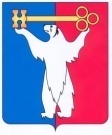 АДМИНИСТРАЦИЯ ГОРОДА НОРИЛЬСКАКРАСНОЯРСКОГО КРАЯПОСТАНОВЛЕНИЕ18.05.2021	г. Норильск	№ 218В связи с изменением структуры Администрации города Норильска, утвержденной решением Норильского городского Совета депутатов от 23.03.2021 № 27/5-609 «Об утверждении структуры Администрации города Норильска», ПОСТАНОВЛЯЮ: 1. Внести в Порядок осуществления закупок для муниципальных нужд и нужд бюджетных учреждений муниципального образования город Норильск, утвержденный постановлением Администрации города Норильска от 26.05.2016 № 300 
(далее – Порядок), следующие изменения:1.1. В пункте 3.2.2.1 Порядка слова «по общим вопросам» исключить.2. Внести в постановление Администрации города Норильска от 17.02.2014 
№ 56 «О размере предварительной оплаты при осуществлении закупок» 
(далее – Постановление) следующие изменения:2.1. В пункте 1.4.1 Постановления слово «собственности» заменить словами «земельно-имущественным отношениям».2.2. В пунктах 1.4.2, 1.7 Постановления слова «по общим вопросам» исключить.3. Опубликовать настоящее постановление в газете «Заполярная правда» 
и разместить его на официальном сайте муниципального образования город Норильск.4. Настоящее постановление вступает в силу после его официального опубликования в газете «Заполярная правда», за исключением пунктов 1.1, 2.2 настоящего постановления, вступающих в силу с даты подписания настоящего постановления и распространяющих свое действие на правоотношения, возникшие 
с 05.04.2021; пункта 2.1 настоящего постановления, вступающего в силу с даты подписания настоящего постановления и распространяющего свое действие 
на правоотношения, возникшие с 02.04.2021.Глава города Норильска                                	          Д.В. КарасевО внесении изменений в отдельные нормативные правовые акты Администрации города Норильска